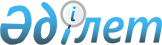 О внесении изменений в решение Шуского районного маслихата от 26 декабря 2017 года № 22-2 "О бюджете города Шу и сельских округов на 2018-2020 годы"Решение Шуского районного маслихата Жамбылской области от 14 сентября 2018 года № 33-2. Зарегистрировано Департаментом юстиции Жамбылской области 19 сентября 2018 года № 3956.
      Примечание РЦПИ.

      В тексте документа сохранена пунктуация и орфография оригинала.
      В соответствии со статьями 9, 109-1 Бюджетного Кодекса Республики Казахстан от 4 декабря 2008 года, статьи 6 Закона Республики Казахстан от 23 января 2001 года "О местном государственном управлении и самоуправлении в Республике Казахстан" и на основании решения Шуского районного маслихата 4 сентября 2018 года № 32-2 "О внесении изменений в решение Шуского районного маслихата от 21 декабря 2017 года № 21-3 "О районном бюджете на 2018-2020 годы" (зарегистрировано в Реестре государственной регистрации нормативных правовых актов за № 3936) районный маслихат РЕШИЛ:
      1. Внести в решение Шуского районного маслихата от 26 декабря 2017 года № 22-2 "О бюджете города Шу и сельских округов на 2018-2020 годы" (зарегистрировано в Реестре государственной регистрации нормативных правовых актов за № 3655, опубликовано в районной газете "Шуская долина-Шу өңірі" от 27 января 2018 года) следующие изменения:
      в пункте 1:
      Аксуский сельский округ:
      в подпункте 1):
      цифры "28 367" заменить цифрами "29 986";
      цифры "1 598" заменить цифрами "5 976";
      цифры "26 605" заменить цифрами "23 846".
      в подпункте 2):
      цифры "28 367" заменить цифрами "29 986".
      Алгинский сельский округ:
      в подпункте 1):
      цифры "46 667" заменить цифрами "47 787";
      цифры "2684" заменить цифрами "6324";
      цифры "43 117" заменить цифрами "40 597".
      в подпункте 2):
      цифры "46 667" заменить цифрами "47 787".
      Бирликский сельский округ:
      в подпункте 1):
      цифры "49 908" заменить цифрами "51 197";
      цифры "2 383" заменить цифрами "8 302";
      цифры "45 772" заменить цифрами "41 142".
      в подпункте 2):
      цифры "49 908" заменить цифрами "51 197".
      Бирликустемский сельский округ:
      в подпункте 1):
      цифры "46 628" заменить цифрами "47 798";
      цифры "1 653" заменить цифрами "4 194";
      цифры "42 849" заменить цифрами "41 478".
      в подпункте 2):
      цифры "46 628" заменить цифрами "47 798".
      Ескишуский сельский округ:
      в подпункте 1):
      цифры "52 409" заменить цифрами "53 059";
      цифры "2 304" заменить цифрами "7 574";
      цифры "44 717" заменить цифрами "40 097".
      в подпункте 2):
      цифры "52 409" заменить цифрами "53 059".
      Жанажолский сельский округ:
      в подпункте 1):
      цифры "54 419" заменить цифрами "54 529";
      цифры "2 059" заменить цифрами "6 577";
      цифры "49 935" заменить цифрами "45 527".
      в подпункте 2):
      цифры "54 419" заменить цифрами "54 529".
      Жанакогамский сельский округ:
      в подпункте 1):
      цифры "46 164" заменить цифрами "47 632";
      цифры "2 267" заменить цифрами "5 314";
      цифры "43 339" заменить цифрами "41 760".
      в подпункте 2):
      цифры "46 164" заменить цифрами "47 632".
      село Конаева:
      в подпункте 1):
      цифры "80 508" заменить цифрами "84 412";
      цифры "4 961" заменить цифрами "14 917";
      цифры "71 744" заменить цифрами "65 692".
      в подпункте 2):
      цифры "80 508" заменить цифрами "84 412".
      Корагатинский сельский округ:
      в подпункте 1):
      цифры "34 458" заменить цифрами "38 150";
      цифры "1 830" заменить цифрами "6 066";
      цифры "30 650" заменить цифрами "30 106".
      в подпункте 2):
      цифры "34 458" заменить цифрами "38 150".
      Толебийский сельский округ:
      в подпункте 1):
      цифры "300 579" заменить цифрами "313 257";
      цифры "50 505" заменить цифрами "64 183";
      цифры "243 976" заменить цифрами "242 976".
      в подпункте 2):
      цифры "300 579" заменить цифрами "313 257".
      Шокпарский сельский округ:
      в подпункте 1):
      цифры "48 869" заменить цифрами "50 514";
      цифры "1 528" заменить цифрами "3 873";
      цифры "44 184" заменить цифрами "43 484".
      в подпункте 2):
      цифры "48 869" заменить цифрами "50 514".
      город Шу:
      в подпункте 1):
      цифры "513 962" заменить цифрами "584 984";
      цифры "92 827" заменить цифрами "183 666";
      цифры "406 735" заменить цифрами "386 918".
      в подпункте 2):
      цифры "513 962" заменить цифрами "584 984".
      Приложения 1 к указанному решению изложить в новой редакции согласно приложения 1 к настоящему решению.
      2. Контроль за исполнением данного решения возложить на постоянную комиссию районного маслихата по экономике, финансов, бюджету, налогу, развитию местного самоуправления, природопользованию, промышленности, строительства, транспорта, связи, энергетики, развитии сельского хозяйства и предпринимательства и рассмотрению проектов договоров по закупу земельных участков и прочего недвижимого имущества.
      3. Настоящее решение вступает в силу со дня государственной регистрации в органах юстиции и вводится в действие с 1 января 2018 года. Сельский бюджет на 2018 год Аксуского сельского округа Сельский бюджет на 2018 год Алгинского сельского округа Сельский бюджет на 2018 год Бирликского сельского округа Сельский бюджет на 2018 год Бирликустемского сельского округа Сельский бюджет на 2018 год Ескишуского сельского округа Сельский бюджет на 2018 год Жанажолского сельского округа Сельский бюджет на 2018 год Жанакогамского сельского округа Сельский бюджет на 2018 год село Конаева Сельский бюджет на 2018 год Корагатинского сельского округа Сельский бюджет на 2018 год Толебийского сельского округа Сельский бюджет на 2018 год Шокпарского сельского округа На 2018 год бюджет города Шу
					© 2012. РГП на ПХВ «Институт законодательства и правовой информации Республики Казахстан» Министерства юстиции Республики Казахстан
				
      Председатель сессий 

С. Абдуманапов

      Секретарь маслихата 

Е. Умралиев
Приложение 1 к решению
Шуского районного маслихата
от 14 сентября 2018 года № 33-2
Приложение 1 к решению
Шуского районного маслихата
от 26 декабря 2017 года № 22-2
Категория 
Категория 
Категория 
Категория 
Сумма (тысяч тенге)
Класс
Класс
Класс
Сумма (тысяч тенге)
Подкласс 
Подкласс 
Сумма (тысяч тенге)
Наименование 
Сумма (тысяч тенге)
1
2
3
4
5
1. ДОХОДЫ
29986
1
НАЛОГОВЫЕ ПОСТУПЛЕНИЯ
5976
01
Подоходный налог 
440
2
Индивидуальный подоходный налог
440
04
Налоги на собственность
5536
1
Налоги на имущество
50
3
Земельный налог
234
4
Налог на транспортные средства
5252
2
НЕНАЛОГОВЫЕ ПОСТУПЛЕНИЯ
164
01
Доходы от государственной собственности
17
5
Доходыот аренды имущества, находящегося в государственной собственности
17
06
Прочие неналоговые поступления
147
1
Прочие неналоговые поступления
147
4
ПОСТУПЛЕНИЯ ТРАНСФЕРТОВ
23846
02
Трансферты из вышестоящих органов государственного управления 
23846
3
Трансферты из районного (города областного значения) бюджета
23846
Администратор бюджетных программ
Администратор бюджетных программ
Администратор бюджетных программ
Администратор бюджетных программ
Сумма, тысяч тенге
Программа
Программа
Программа
Программа
Сумма, тысяч тенге
Наименование
Наименование
Наименование
Наименование
Сумма, тысяч тенге
1
1
1
2
3
2. ЗАТРАТЫ
29986
01
Государственные услуги общего характера
19491
124
Аппарат акима города районного значения, села, поселка, сельского округа
19491
001
Услуги по обеспечению деятельности акима города районного значения, села, поселка, сельского округа
19491
07
Жилищно-коммунальное хозяйство
1010
124
Аппарат акима города районного значения, села, поселка, сельского округа
1010
008
Освещение улиц в населенных пунктах
800
009
Обеспечение санитарии населенных пунктов
210
08
Культура, спорт, туризм и информационное пространство
5253
124
Аппарат акима города районного значения, села, поселка, сельского округа)
5253
006
Поддержка культурно-досуговой работы на местном уровне
5253
12
Транспорт и коммуникации
1584
124
Аппарат акима города районного значения, села, поселка, сельского округа
1584
013
Обеспечение функционирования автомобильных дорог в городах районного значения, селах, поселках, сельских округах
1584
13
Прочие
2648
124
Аппарат акима района в городе, города районного значения, поселка, села, сельского округа
2648
040
Реализация мероприятий для решения вопросов обустройства населенных пунктов в реализацию мер по содействию экономическому развитию регионов в рамках Программы развития регионов до 2020 года
2648
3.ЧИСТОЕ БЮДЖЕТНОЕ КРЕДИТОВАНИЕ
0
Бюджетные кредиты
0
Категория

Класс
Категория

Класс
Категория

Класс
Наименование 
Сумма, тысяч тенге
Подкласс
Подкласс
Подкласс
Подкласс
Сумма, тысяч тенге
1
1
1
2
3
5
Погашение бюджетных кредитов
0
01
Погашение бюджетных кредитов 
0
1
Погашение бюджетных кредитов, выданных из государственного бюджета
0
Функциональная группа

Администратор бюджетных программ

Программа

Наименование
Функциональная группа

Администратор бюджетных программ

Программа

Наименование
Функциональная группа

Администратор бюджетных программ

Программа

Наименование
Функциональная группа

Администратор бюджетных программ

Программа

Наименование
Сумма, тысяч тенге
1
1
2
2
3
4. САЛЬДО ПО ОПЕРАЦИЯМ С ФИНАНСОВЫМИ АКТИВАМИ
0
Приобретение финансовых активов
0
13
Прочие
0
Функциональная группа

Администратор бюджетных программ

Программа

Наименование
Функциональная группа

Администратор бюджетных программ

Программа

Наименование
Функциональная группа

Администратор бюджетных программ

Программа

Наименование
Функциональная группа

Администратор бюджетных программ

Программа

Наименование
Сумма, тысяч тенге
1
1
2
2
3
5. ДЕФИЦИТ (ПРОФИЦИТ) БЮДЖЕТА
0
6. ФИНАНСИРОВАНИЕ ДЕФИЦИТА (ИСПОЛЬЗОВАНИЕ ПРОФИЦИТА) БЮДЖЕТА
0
Категория
Категория
Категория
Наименование 
Сумма, тысяч тенге
Класс
Класс
Класс
Сумма, тысяч тенге
Подкласс
Подкласс
Подкласс
Подкласс
Сумма, тысяч тенге
1
1
1
2
3
7
Поступления займов
0
01
Внутренние государственные займы
0
2
Договоры займа
0
Функциональная группа

Администратор бюджетных программ

Программа

Наименование
Функциональная группа

Администратор бюджетных программ

Программа

Наименование
Функциональная группа

Администратор бюджетных программ

Программа

Наименование
Функциональная группа

Администратор бюджетных программ

Программа

Наименование
Сумма, тысяч тенге
1
1
1
2
3
16
Погашение займов
0
124
Аппарат акима города районного значения, села, поселка, сельского округа
0
056
Погашение долга аппарата акима города районного значения, села, поселка, сельского округа перед вышестоящим бюджетом
0
08
Используемые остатки бюджетных средств
0
Категория 
Категория 
Категория 
Категория 
Сумма (тысяч тенге)
Класс
Класс
Класс
Сумма (тысяч тенге)
Подкласс 
Подкласс 
Сумма (тысяч тенге)
Наименование 
Сумма (тысяч тенге)
1
2
3
4
5
1. ДОХОДЫ
47787
1
НАЛОГОВЫЕ ПОСТУПЛЕНИЯ
6324
01
Подоходный налог 
700
2
Индивидуальный подоходный налог
700
04
Налоги на собственность
5624
1
Налоги на имущество
53
3
Земельный налог
549
4
Налог на транспортные средства
5022
2
НЕНАЛОГОВЫЕ ПОСТУПЛЕНИЯ
866
01
Доходы от государственной собственности
50
5
Доходы от аренды имущества, находящегося в государственной собственности
50
06
Прочие неналоговые поступления
816
1
Прочие неналоговые поступления
816
4
ПОСТУПЛЕНИЯ ТРАНСФЕРТОВ
40597
02
Трансферты из вышестоящих органов государственного управления 
40597
3
Трансферты из районного (города областного значения) бюджета
40597
Администратор бюджетных программ
Администратор бюджетных программ
Администратор бюджетных программ
Администратор бюджетных программ
Сумма, тысяч тенге
Программа
Программа
Программа
Программа
Сумма, тысяч тенге
Наименование
Наименование
Наименование
Наименование
Сумма, тысяч тенге
1
1
2
2
3
2. ЗАТРАТЫ
47787
01
Государственные услуги общего характера
22740
124
Аппарат акима города районного значения, села, поселка, сельского округа
22740
001
Услуги по обеспечению деятельности акима города районного значения, села, поселка, сельского округа
22650
022
Капитальные расходы государственного органа
90
04
Образование
16054
124
Аппарат акима города районного значения, села, поселка, сельского округа
16054
004
Дошкольное воспитание и обучение и организация медицинского обслуживания в организациях дошкольного воспитания и обучения
16054
07
Жилищно-коммунальное хозяйство
1910
124
Аппарат акима города районного значения, села, поселка, сельского округа
1910
008
Освещение улиц в населенных пунктах
1710
009
Обеспечение санитарии населенных пунктов
200
08
Культура, спорт, туризм и информационное пространство
4008
124
Аппарат акима города районного значения, села, поселка, сельского округа)
4008
006
Поддержка культурно-досуговой работы на местном уровне
4008
13
Прочие
3075
124
Аппарат акима района в городе, города районного значения, поселка, села, сельского округа
3075
040
Реализация мероприятий для решения вопросов обустройства населенных пунктов в реализацию мер по содействию экономическому развитию регионов в рамках Программы развития регионов до 2020 года
3075
3.ЧИСТОЕ БЮДЖЕТНОЕ КРЕДИТОВАНИЕ
0
Бюджетные кредиты
0
Категория

Класс
Категория

Класс
Категория

Класс
Наименование 
Сумма, тысяч тенге
Подкласс
Подкласс
Подкласс
Подкласс
Сумма, тысяч тенге
1
1
1
2
3
5
Погашение бюджетных кредитов
0
01
Погашение бюджетных кредитов 
0
1
Погашение бюджетных кредитов, выданных из государственного бюджета
0
Функциональная группа

Администратор бюджетных программ

Программа

Наименование
Функциональная группа

Администратор бюджетных программ

Программа

Наименование
Функциональная группа

Администратор бюджетных программ

Программа

Наименование
Функциональная группа

Администратор бюджетных программ

Программа

Наименование
Сумма, тысяч тенге
1
1
2
2
3
4. САЛЬДО ПО ОПЕРАЦИЯМ С ФИНАНСОВЫМИ АКТИВАМИ
0
Приобретение финансовых активов
0
13
Прочие
0
Функциональная группа

Администратор бюджетных программ

Программа

Наименование
Функциональная группа

Администратор бюджетных программ

Программа

Наименование
Функциональная группа

Администратор бюджетных программ

Программа

Наименование
Функциональная группа

Администратор бюджетных программ

Программа

Наименование
Сумма, тысяч тенге
1
1
2
2
3
5. ДЕФИЦИТ (ПРОФИЦИТ) БЮДЖЕТА
0
6. ФИНАНСИРОВАНИЕ ДЕФИЦИТА (ИСПОЛЬЗОВАНИЕ ПРОФИЦИТА) БЮДЖЕТА
0
Категория

Класс
Категория

Класс
Категория

Класс
Наименование 
Сумма, тысяч тенге
Подкласс
Подкласс
Подкласс
Подкласс
Сумма, тысяч тенге
1
1
1
2
3
7
Поступления займов
0
01
Внутренние государственные займы
0
2
Договоры займа
0
Функциональная группа

Администратор бюджетных программ

 Программа 

Наименование
Функциональная группа

Администратор бюджетных программ

 Программа 

Наименование
Функциональная группа

Администратор бюджетных программ

 Программа 

Наименование
Функциональная группа

Администратор бюджетных программ

 Программа 

Наименование
Сумма, тысяч тенге
1
1
1
2
3
16
Погашение займов
0
124
Аппарат акима города районного значения, села, поселка, сельского округа
0
056
Погашение долга аппарата акима города районного значения, села, поселка, сельского округа перед вышестоящим бюджетом
0
08
Используемые остатки бюджетных средств
0
Категория 
Категория 
Категория 
Категория 
Сумма (тысяч тенге)
Класс
Класс
Класс
Сумма (тысяч тенге)
Подкласс 
Подкласс 
Сумма (тысяч тенге)
Наименование 
Сумма (тысяч тенге)
1
2
3
4
5
1. ДОХОДЫ
51197
1
НАЛОГОВЫЕ ПОСТУПЛЕНИЯ
8302
01
Подоходный налог 
1321
2
Индивидуальный подоходный налог
1321
04
Налоги на собственность
6981
1
Налоги на имущество
52
3
Земельный налог
475
4
Налог на транспортные средства
6454
2
НЕНАЛОГОВЫЕ ПОСТУПЛЕНИЯ
1753
01
Доходы от государственной собственности
7
5
Доходы от аренды имущества, находящегося в государственной собственности
7
06
Прочие неналоговые поступления
1746
1
Прочие неналоговые поступления
1746
4
ПОСТУПЛЕНИЯ ТРАНСФЕРТОВ
41142
02
Трансферты из вышестоящих органов государственного управления 
41142
3
Трансферты из районного (города областного значения) бюджета
41142
Администратор бюджетных программ
Администратор бюджетных программ
Администратор бюджетных программ
Администратор бюджетных программ
Сумма, тысяч тенге
Программа
Программа
Программа
Программа
Сумма, тысяч тенге
Наименование
Наименование
Наименование
Наименование
Сумма, тысяч тенге
1
1
1
2
3
2. ЗАТРАТЫ
51197
01
Государственные услуги общего характера
20909
124
Аппарат акима города районного значения, села, поселка, сельского округа
20909
001
Услуги по обеспечению деятельности акима города районного значения, села, поселка, сельского округа
20574
022
Капитальные расходы государственного органа
335
04
Образование
19290
124
Аппарат акима города районного значения, села, поселка, сельского округа
19290
004
Дошкольное воспитание и обучение и организация медицинского обслуживания в организациях дошкольного воспитания и обучения
19290
07
Жилищно-коммунальное хозяйство
2132
124
Аппарат акима города районного значения, села, поселка, сельского округа
2132
008
Освещение улиц в населенных пунктах
1500
009
Обеспечение санитарии населенных пунктов
300
011
Благоустройство и озеленение населенных пунктов
332
08
Культура, спорт, туризм и информационное пространство
3146
124
Аппарат акима города районного значения, села, поселка, сельского округа)
3146
006
Поддержка культурно-досуговой работы на местном уровне
3146
12
Транспорт и коммуникации
1746
124
Аппарат акима города районного значения, села, поселка, сельского округа
1746
013
Обеспечение функционирования автомобильных дорог в городах районного значения, селах, поселках, сельских округах
1746
13
Прочие
3974
124
Аппарат акима района в городе, города районного значения, поселка, села, сельского округа
3974
040
Реализация мероприятий для решения вопросов обустройства населенных пунктов в реализацию мер по содействию экономическому развитию регионов в рамках Программы развития регионов до 2020 года
3974
3.ЧИСТОЕ БЮДЖЕТНОЕ КРЕДИТОВАНИЕ
0
Бюджетные кредиты
0
Категория

Класс
Категория

Класс
Категория

Класс
Наименование 
Сумма, тысяч тенге
Подкласс
Подкласс
Подкласс
Подкласс
Сумма, тысяч тенге
1
1
1
2
3
5
Погашение бюджетных кредитов
0
01
Погашение бюджетных кредитов 
0
1
Погашение бюджетных кредитов, выданных из государственного бюджета
0
Функциональная группа

Администратор бюджетных программ

Программа

Наименование
Функциональная группа

Администратор бюджетных программ

Программа

Наименование
Функциональная группа

Администратор бюджетных программ

Программа

Наименование
Функциональная группа

Администратор бюджетных программ

Программа

Наименование
Сумма, тысяч тенге
1
1
2
2
3
4. САЛЬДО ПО ОПЕРАЦИЯМ С ФИНАНСОВЫМИ АКТИВАМИ
0
Приобретение финансовых активов
0
13
Прочие
0
Функциональная группа

Администратор бюджетных программ

Программа

Наименование
Функциональная группа

Администратор бюджетных программ

Программа

Наименование
Функциональная группа

Администратор бюджетных программ

Программа

Наименование
Сумма, 

тысяч тенге
Сумма, 

тысяч тенге
1
1
2
3
3
5. ДЕФИЦИТ (ПРОФИЦИТ) БЮДЖЕТА
0
6. ФИНАНСИРОВАНИЕ ДЕФИЦИТА (ИСПОЛЬЗОВАНИЕ ПРОФИЦИТА) БЮДЖЕТА
0
Категория
Категория
Категория
Наименование 
Сумма, тысяч тенге
Класс
Класс
Класс
Сумма, тысяч тенге
1
2
3
7
Поступления займов
0
01
Внутренние государственные займы
0
2
Договоры займа
0
Функциональная группа

Администратор бюджетных программ

Программа 

Наименование
Функциональная группа

Администратор бюджетных программ

Программа 

Наименование
Функциональная группа

Администратор бюджетных программ

Программа 

Наименование
Функциональная группа

Администратор бюджетных программ

Программа 

Наименование
Сумма, тысяч тенге
1
1
1
2
3
16
Погашение займов
0
124
Аппарат акима города районного значения, села, поселка, сельского округа
0
056
Погашение долга аппарата акима города районного значения, села, поселка, сельского округа перед вышестоящим бюджетом
0
08
Используемые остатки бюджетных средств
0
Категория 
Категория 
Категория 
Категория 
Сумма (тысяч тенге)
Класс
Класс
Класс
Сумма (тысяч тенге)
Подкласс 
Подкласс 
Сумма (тысяч тенге)
Наименование 
Сумма (тысяч тенге)
1
2
3
4
5
1. ДОХОДЫ
47798
1
НАЛОГОВЫЕ ПОСТУПЛЕНИЯ
4194
01
Подоходный налог 
342
2
Индивидуальный подоходный налог
342
04
Налоги на собственность
3852
1
Налоги на имущество
40
3
Земельный налог
304
4
Налог на транспортные средства
3508
2
НЕНАЛОГОВЫЕ ПОСТУПЛЕНИЯ
2126
01
Доходы от государственной собственности
30
5
Доходы от аренды имущества, находящегося в государственной собственности
30
06
Прочие неналоговые поступления
2096
1
Прочие неналоговые поступления
2096
4
ПОСТУПЛЕНИЯ ТРАНСФЕРТОВ
41478
02
Трансферты из вышестоящих органов государственного управления 
41478
3
Трансферты из районного (города областного значения) бюджета
41478
Администратор бюджетных программ
Администратор бюджетных программ
Администратор бюджетных программ
Администратор бюджетных программ
Сумма, тысяч тенге
Программа
Программа
Программа
Программа
Сумма, тысяч тенге
Наименование
Наименование
Наименование
Наименование
Сумма, тысяч тенге
1
1
1
2
3
2. ЗАТРАТЫ
47798
01
Государственные услуги общего характера
21345
124
Аппарат акима города районного значения, села, поселка, сельского округа
21345
001
Услуги по обеспечению деятельности акима города районного значения, села, поселка, сельского округа
21045
022
Капитальные расходы государственного органа
300
04
Образование
15003
124
Аппарат акима города районного значения, села, поселка, сельского округа
15003
004
Дошкольное воспитание и обучение и организация медицинского обслуживания в организациях дошкольного воспитания и обучения
15003
07
Жилищно-коммунальное хозяйство
3073
124
Аппарат акима города районного значения, села, поселка, сельского округа
3073
008
Освещение улиц в населенных пунктах
1000
009
Обеспечение санитарии населенных пунктов
300
011
Благоустройство и озеленение населенных пунктов
1773
08
Культура, спорт, туризм и информационное пространство
6185
124
Аппарат акима города районного значения, села, поселка, сельского округа)
6185
006
Поддержка культурно-досуговой работы на местном уровне
6185
13
Прочие
2192
124
Аппарат акима района в городе, города районного значения, поселка, села, сельского округа
2192
040
Реализация мероприятий для решения вопросов обустройства населенных пунктов в реализацию мер по содействию экономическому развитию регионов в рамках Программы развития регионов до 2020 года
2192
3.ЧИСТОЕ БЮДЖЕТНОЕ КРЕДИТОВАНИЕ
0
Бюджетные кредиты
0
Категория

Класс
Категория

Класс
Категория

Класс
Наименование 
Сумма, тысяч тенге
Подкласс
Подкласс
Подкласс
Подкласс
Сумма, тысяч тенге
1
1
1
2
3
5
Погашение бюджетных кредитов
0
01
Погашение бюджетных кредитов 
0
1
Погашение бюджетных кредитов, выданных из государственного бюджета
0
Функциональная группа

Администратор бюджетных программ

Программа

Наименование
Функциональная группа

Администратор бюджетных программ

Программа

Наименование
Функциональная группа

Администратор бюджетных программ

Программа

Наименование
Функциональная группа

Администратор бюджетных программ

Программа

Наименование
Сумма, тысяч тенге
1
1
2
2
3
4. САЛЬДО ПО ОПЕРАЦИЯМ С ФИНАНСОВЫМИ АКТИВАМИ
0
Приобретение финансовых активов
0
13
Прочие
0
Функциональная группа

Администратор бюджетных программ

Программа

Наименование
Функциональная группа

Администратор бюджетных программ

Программа

Наименование
Функциональная группа

Администратор бюджетных программ

Программа

Наименование
Функциональная группа

Администратор бюджетных программ

Программа

Наименование
Сумма, тысяч тенге
1
1
1
2
3
5. ДЕФИЦИТ (ПРОФИЦИТ) БЮДЖЕТА
0
6. ФИНАНСИРОВАНИЕ ДЕФИЦИТА (ИСПОЛЬЗОВАНИЕ ПРОФИЦИТА) БЮДЖЕТА
0
Категория

Класс
Категория

Класс
Наименование 
Наименование 
Сумма, тысяч тенге
Подкласс
Подкласс
Подкласс
Подкласс
Сумма, тысяч тенге
1
1
1
2
3
7
Поступления займов
0
01
Внутренние государственные займы
0
2
Договоры займа
0
Функциональная группа

Администратор бюджетных программ

Программа 

Наименование
Функциональная группа

Администратор бюджетных программ

Программа 

Наименование
Функциональная группа

Администратор бюджетных программ

Программа 

Наименование
Функциональная группа

Администратор бюджетных программ

Программа 

Наименование
Сумма, тысяч тенге
1
1
1
2
3
16
Погашение займов
0
124
Аппарат акима города районного значения, села, поселка, сельского округа
0
056
Погашение долга аппарата акима города районного значения, села, поселка, сельского округа перед вышестоящим бюджетом
0
08
Используемые остатки бюджетных средств
0
Категория 
Категория 
Категория 
Категория 
Сумма (тысяч тенге)
Класс
Класс
Класс
Сумма (тысяч тенге)
Подкласс 
Подкласс 
Сумма (тысяч тенге)
Наименование 
Сумма (тысяч тенге)
1
2
3
4
5
1. ДОХОДЫ
53059
1
НАЛОГОВЫЕ ПОСТУПЛЕНИЯ
7574
01
Подоходный налог 
500
2
Индивидуальный подоходный налог
500
04
Налоги на собственность
7074
1
Налоги на имущество
50
3
Земельный налог
451
4
Налог на транспортные средства
6573
2
НЕНАЛОГОВЫЕ ПОСТУПЛЕНИЯ
5388
01
Доходы от государственной собственности
80
5
Доходы от аренды имущества, находящегося в государственной собственности
80
06
Прочие неналоговые поступления
5308
1
Прочие неналоговые поступления
5308
4
ПОСТУПЛЕНИЯ ТРАНСФЕРТОВ
40097
02
Трансферты из вышестоящих органов государственного управления 
40097
3
Трансферты из районного (города областного значения) бюджета
40097
Администратор бюджетных программ
Администратор бюджетных программ
Администратор бюджетных программ
Администратор бюджетных программ
Сумма, тысяч тенге
Программа
Программа
Программа
Программа
Сумма, тысяч тенге
Наименование
Наименование
Наименование
Наименование
Сумма, тысяч тенге
1
1
1
2
3
2. ЗАТРАТЫ
53059
01
Государственные услуги общего характера
20269
124
Аппарат акима города районного значения, села, поселка, сельского округа
20269
001
Услуги по обеспечению деятельности акима города районного значения, села, поселка, сельского округа
19969
022
Капитальные расходы государственного органа
300
04
Образование
17846
124
Аппарат акима города районного значения, села, поселка, сельского округа
17846
004
Дошкольное воспитание и обучение и организация медицинского обслуживания в организациях дошкольного воспитания и обучения
16322
005
Организация бесплатного подвоза учащихся до ближайшей школы и обратно в сельской местности
1524
07
Жилищно-коммунальное хозяйство
10331
124
Аппарат акима города районного значения, села, поселка, сельского округа
10331
008
Освещение улиц в населенных пунктах
10092
009
Обеспечение санитарии населенных пунктов
239
08
Культура, спорт, туризм и информационное пространство
1340
124
Аппарат акима города районного значения, села, поселка, сельского округа)
1340
006
Поддержка культурно-досуговой работы на местном уровне
1340
13
Прочие
3273
124
Аппарат акима района в городе, города районного значения, поселка, села, сельского округа
3273
040
Реализация мероприятий для решения вопросов обустройства населенных пунктов в реализацию мер по содействию экономическому развитию регионов в рамках Программы развития регионов до 2020 года
3273
3.ЧИСТОЕ БЮДЖЕТНОЕ КРЕДИТОВАНИЕ
0
Бюджетные кредиты
0
Категория

Класс
Категория

Класс
Категория

Класс
Наименование 
Сумма, тысяч тенге
Подкласс
Подкласс
Подкласс
Подкласс
Сумма, тысяч тенге
1
1
1
2
3
5
Погашение бюджетных кредитов
0
01
Погашение бюджетных кредитов 
0
1
Погашение бюджетных кредитов, выданных из государственного бюджета
0
Функциональная группа

Администратор бюджетных программ

Программа

Наименование
Функциональная группа

Администратор бюджетных программ

Программа

Наименование
Функциональная группа

Администратор бюджетных программ

Программа

Наименование
Функциональная группа

Администратор бюджетных программ

Программа

Наименование
Сумма, тысяч тенге
1
1
2
2
3
4. САЛЬДО ПО ОПЕРАЦИЯМ С ФИНАНСОВЫМИ АКТИВАМИ
0
Приобретение финансовых активов
0
13
Прочие
0
Функциональная группа

Администратор бюджетных программ

Программа

Наименование
Функциональная группа

Администратор бюджетных программ

Программа

Наименование
Функциональная группа

Администратор бюджетных программ

Программа

Наименование
Функциональная группа

Администратор бюджетных программ

Программа

Наименование
Сумма, тысяч тенге
1
1
2
2
3
5. ДЕФИЦИТ (ПРОФИЦИТ) БЮДЖЕТА
0
6. ФИНАНСИРОВАНИЕ ДЕФИЦИТА (ИСПОЛЬЗОВАНИЕ ПРОФИЦИТА) БЮДЖЕТА
0
Категория

Класс
Категория

Класс
Категория

Класс
Наименование 
Сумма, тысяч тенге
Подкласс
Подкласс
Подкласс
Подкласс
Сумма, тысяч тенге
1
1
1
2
3
7
Поступления займов
0
01
Внутренние государственные займы
0
2
Договоры займа
0
Функциональная группа

Администратор бюджетных программ

Программа

Наименование
Функциональная группа

Администратор бюджетных программ

Программа

Наименование
Функциональная группа

Администратор бюджетных программ

Программа

Наименование
Функциональная группа

Администратор бюджетных программ

Программа

Наименование
Сумма, тысяч тенге
1
1
1
2
3
16
Погашение займов
0
124
Аппарат акима города районного значения, села, поселка, сельского округа
0
056
Погашение долга аппарата акима города районного значения, села, поселка, сельского округа перед вышестоящим бюджетом
0
08
Используемые остатки бюджетных средств
0
Категория 
Категория 
Категория 
Категория 
Сумма (тысяч тенге)
Класс
Класс
Класс
Сумма (тысяч тенге)
Подкласс 
Подкласс 
Сумма (тысяч тенге)
Наименование 
Сумма (тысяч тенге)
1
2
3
4
5
1. ДОХОДЫ
54529
1
НАЛОГОВЫЕ ПОСТУПЛЕНИЯ
6577
01
Подоходный налог 
484
2
Индивидуальный подоходный налог
484
04
Налоги на собственность
6093
1
Налоги на имущество
50
3
Земельный налог
282
4
Налог на транспортные средства
5761
2
НЕНАЛОГОВЫЕ ПОСТУПЛЕНИЯ
2425
01
Доходы от государственной собственности
60
5
Доходы от аренды имущества, находящегося в государственной собственности
60
06
Прочие неналоговые поступления
2365
1
Прочие неналоговые поступления
2365
4
ПОСТУПЛЕНИЯ ТРАНСФЕРТОВ
45527
02
Трансферты из вышестоящих органов государственного управления 
45527
3
Трансферты из районного (города областного значения) бюджета
45527
Администратор бюджетных программ
Администратор бюджетных программ
Администратор бюджетных программ
Администратор бюджетных программ
Сумма, тысяч тенге
Программа
Программа
Программа
Программа
Сумма, тысяч тенге
Наименование
Наименование
Наименование
Наименование
Сумма, тысяч тенге
1
1
1
2
3
2. ЗАТРАТЫ
54529
01
Государственные услуги общего характера
20161
124
Аппарат акима города районного значения, села, поселка, сельского округа
20161
001
Услуги по обеспечению деятельности акима города районного значения, села, поселка, сельского округа
19861
022
Капитальные расходы государственного органа
300
04
Образование
27116
124
Аппарат акима города районного значения, села, поселка, сельского округа
27116
004
Дошкольное воспитание и обучение и организация медицинского обслуживания в организациях дошкольного воспитания и обучения
27116
07
Жилищно-коммунальное хозяйство
3684
124
Аппарат акима города районного значения, села, поселка, сельского округа
3684
008
Освещение улиц в населенных пунктах
2500
009
Обеспечение санитарии населенных пунктов
585
011
Благоустройство и озеленение населенных пунктов
599
08
Культура, спорт, туризм и информационное пространство
1156
124
Аппарат акима города районного значения, села, поселка, сельского округа)
1156
006
Поддержка культурно-досуговой работы на местном уровне
1156
13
Прочие
2412
124
Аппарат акима района в городе, города районного значения, поселка, села, сельского округа
2412
040
Реализация мероприятий для решения вопросов обустройства населенных пунктов в реализацию мер по содействию экономическому развитию регионов в рамках Программы развития регионов до 2020 года
2412
3.ЧИСТОЕ БЮДЖЕТНОЕ КРЕДИТОВАНИЕ
0
Бюджетные кредиты
0
Категория

Класс
Категория

Класс
Категория

Класс
Наименование 
Сумма, тысяч тенге
Подкласс
Подкласс
Подкласс
Подкласс
Сумма, тысяч тенге
1
1
1
2
3
5
Погашение бюджетных кредитов
0
01
Погашение бюджетных кредитов 
0
1
Погашение бюджетных кредитов, выданных из государственного бюджета
0
Функциональная группа

Администратор бюджетных программ

Программа

Наименование
Функциональная группа

Администратор бюджетных программ

Программа

Наименование
Функциональная группа

Администратор бюджетных программ

Программа

Наименование
Функциональная группа

Администратор бюджетных программ

Программа

Наименование
Сумма, тысяч тенге
1
1
2
2
3
4. САЛЬДО ПО ОПЕРАЦИЯМ С ФИНАНСОВЫМИ АКТИВАМИ
0
Приобретение финансовых активов
0
13
Прочие
0
Функциональная группа

Администратор бюджетных программ

Программа

Наименование
Функциональная группа

Администратор бюджетных программ

Программа

Наименование
Функциональная группа

Администратор бюджетных программ

Программа

Наименование
Функциональная группа

Администратор бюджетных программ

Программа

Наименование
Сумма, тысяч тенге
1
1
2
2
3
5. ДЕФИЦИТ (ПРОФИЦИТ) БЮДЖЕТА
0
6. ФИНАНСИРОВАНИЕ ДЕФИЦИТА (ИСПОЛЬЗОВАНИЕ ПРОФИЦИТА) БЮДЖЕТА
0
Категория

Класс
Категория

Класс
Категория

Класс
Наименование 
Сумма, тысяч тенге
Подкласс
Подкласс
Подкласс
Подкласс
Сумма, тысяч тенге
1
1
1
2
3
7
Поступления займов
0
01
Внутренние государственные займы
0
2
Договоры займа
0
Функциональная группа

Администратор бюджетных программ

Программа 

Наименование
Функциональная группа

Администратор бюджетных программ

Программа 

Наименование
Функциональная группа

Администратор бюджетных программ

Программа 

Наименование
Функциональная группа

Администратор бюджетных программ

Программа 

Наименование
Сумма, тысяч тенге
1
1
1
2
3
16
Погашение займов
0
124
Аппарат акима города районного значения, села, поселка, сельского округа
0
056
Погашение долга аппарата акима города районного значения, села, поселка, сельского округа перед вышестоящим бюджетом
0
08
Используемые остатки бюджетных средств
0
Категория 
Категория 
Категория 
Категория 
Сумма (тысяч тенге)
Класс
Класс
Класс
Сумма (тысяч тенге)
Подкласс 
Подкласс 
Сумма (тысяч тенге)
Наименование 
Сумма (тысяч тенге)
1
2
3
4
5
1. ДОХОДЫ
47632
1
НАЛОГОВЫЕ ПОСТУПЛЕНИЯ
5314
01
Подоходный налог 
651
2
Индивидуальный подоходный налог
651
04
Налоги на собственность
4663
1
Налоги на имущество
50
3
Земельный налог
382
4
Налог на транспортные средства
4231
2
НЕНАЛОГОВЫЕ ПОСТУПЛЕНИЯ
558
01
Доходы от государственной собственности
16
5
Доходы от аренды имущества, находящегося в государственной собственности
16
06
Прочие неналоговые поступления
542
1
Прочие неналоговые поступления
542
4
ПОСТУПЛЕНИЯ ТРАНСФЕРТОВ
41760
02
Трансферты из вышестоящих органов государственного управления 
41760
3
Трансферты из районного (города областного значения) бюджета
41760
Администратор бюджетных программ
Администратор бюджетных программ
Администратор бюджетных программ
Администратор бюджетных программ
Сумма, тысяч тенге
Программа
Программа
Программа
Программа
Сумма, тысяч тенге
Наименование
Наименование
Наименование
Наименование
Сумма, тысяч тенге
1
1
1
2
3
2. ЗАТРАТЫ
47632
01
Государственные услуги общего характера
18714
124
Аппарат акима города районного значения, села, поселка, сельского округа
18714
001
Услуги по обеспечению деятельности акима города районного значения, села, поселка, сельского округа
18714
04
Образование
12096
124
Аппарат акима города районного значения, села, поселка, сельского округа
12096
004
Дошкольное воспитание и обучение и организация медицинского обслуживания в организациях дошкольного воспитания и обучения
10622
005
Организация бесплатного подвоза учащихся до ближайшей школы и обратно в сельской местности
1474
07
Жилищно-коммунальное хозяйство
9456
124
Аппарат акима города районного значения, села, поселка, сельского округа
9456
008
Освещение улиц в населенных пунктах
8714
009
Обеспечение санитарии населенных пунктов
200
011
Благоустройство и озеленение населенных пунктов
542
08
Культура, спорт, туризм и информационное пространство
5009
124
Аппарат акима города районного значения, села, поселка, сельского округа)
5009
006
Поддержка культурно-досуговой работы на местном уровне
5009
13
Прочие
2357
124
Аппарат акима района в городе, города районного значения, поселка, села, сельского округа
2357
040
Реализация мероприятий для решения вопросов обустройства населенных пунктов в реализацию мер по содействию экономическому развитию регионов в рамках Программы развития регионов до 2020 года
2357
3.ЧИСТОЕ БЮДЖЕТНОЕ КРЕДИТОВАНИЕ
0
Бюджетные кредиты
0
Категория

Класс
Категория

Класс
Категория

Класс
Наименование 
Сумма, тысяч тенге
Подкласс
Подкласс
Подкласс
Подкласс
Сумма, тысяч тенге
1
1
1
2
3
5
Погашение бюджетных кредитов
0
01
Погашение бюджетных кредитов 
0
1
Погашение бюджетных кредитов, выданных из государственного бюджета
0
Функциональная группа

Администратор бюджетных программ

Программа

Наименование
Функциональная группа

Администратор бюджетных программ

Программа

Наименование
Функциональная группа

Администратор бюджетных программ

Программа

Наименование
Функциональная группа

Администратор бюджетных программ

Программа

Наименование
Сумма, тысяч тенге
1
1
2
2
3
4. САЛЬДО ПО ОПЕРАЦИЯМ С ФИНАНСОВЫМИ АКТИВАМИ
0
Приобретение финансовых активов
0
13
Прочие
0
Функциональная группа

Администратор бюджетных программ

Программа

Наименование
Функциональная группа

Администратор бюджетных программ

Программа

Наименование
Функциональная группа

Администратор бюджетных программ

Программа

Наименование
Функциональная группа

Администратор бюджетных программ

Программа

Наименование
Сумма, тысяч тенге
1
1
2
2
3
5. ДЕФИЦИТ (ПРОФИЦИТ) БЮДЖЕТА
0
6. ФИНАНСИРОВАНИЕ ДЕФИЦИТА (ИСПОЛЬЗОВАНИЕ ПРОФИЦИТА) БЮДЖЕТА
0
Категория

Класс
Категория

Класс
Категория

Класс
Наименование 
Сумма, тысяч тенге
Подкласс
Подкласс
Подкласс
Подкласс
Сумма, тысяч тенге
1
1
1
2
3
7
Поступления займов
0
01
Внутренние государственные займы
0
2
Договоры займа
0
Функциональная группа

Администратор бюджетных программ

Программа

Наименование
Функциональная группа

Администратор бюджетных программ

Программа

Наименование
Функциональная группа

Администратор бюджетных программ

Программа

Наименование
Функциональная группа

Администратор бюджетных программ

Программа

Наименование
Сумма, тысяч тенге
1
1
1
2
3
16
Погашение займов
0
124
Аппарат акима города районного значения, села, поселка, сельского округа
0
056
Погашение долга аппарата акима города районного значения, села, поселка, сельского округа перед вышестоящим бюджетом
0
08
Используемые остатки бюджетных средств
0
Категория 
Категория 
Категория 
Категория 
Сумма (тысяч тенге)
Класс
Класс
Класс
Сумма (тысяч тенге)
Подкласс 
Подкласс 
Сумма (тысяч тенге)
Наименование 
Сумма (тысяч тенге)
1
2
3
4
5
1. ДОХОДЫ
84412
1
НАЛОГОВЫЕ ПОСТУПЛЕНИЯ
14917
01
Подоходный налог 
1500
2
Индивидуальный подоходный налог
1500
04
Налоги на собственность
13417
1
Налоги на имущество
120
3
Земельный налог
920
4
Налог на транспортные средства
12377
2
НЕНАЛОГОВЫЕ ПОСТУПЛЕНИЯ
3803
01
Доходы от государственной собственности
10
5
Доходы от аренды имущества, находящегося в государственной собственности
10
06
Прочие неналоговые поступления
3793
1
Прочие неналоговые поступления
3793
4
ПОСТУПЛЕНИЯ ТРАНСФЕРТОВ
65692
02
Трансферты из вышестоящих органов государственного управления 
65692
3
Трансферты из районного (города областного значения) бюджета
65692
Администратор бюджетных программ
Администратор бюджетных программ
Администратор бюджетных программ
Администратор бюджетных программ
Сумма, тысяч тенге
Программа
Программа
Программа
Программа
Сумма, тысяч тенге
Наименование
Наименование
Наименование
Наименование
Сумма, тысяч тенге
1
1
1
2
3
2. ЗАТРАТЫ
84412
01
Государственные услуги общего характера
27544
124
Аппарат акима города районного значения, села, поселка, сельского округа
27544
001
Услуги по обеспечению деятельности акима города районного значения, села, поселка, сельского округа
26444
022
Капитальные расходы государственного органа
1100
04
Образование
42454
124
Аппарат акима города районного значения, села, поселка, сельского округа
42454
004
Дошкольное воспитание и обучение и организация медицинского обслуживания в организациях дошкольного воспитания и обучения
42454
07
Жилищно-коммунальное хозяйство
7804
124
Аппарат акима города районного значения, села, поселка, сельского округа
7804
008
Освещение улиц в населенных пунктах
1600
009
Обеспечение санитарии населенных пунктов
300
011
Благоустройство и озеленение населенных пунктов
5904
08
Культура, спорт, туризм и информационное пространство
1253
124
Аппарат акима города районного значения, села, поселка, сельского округа)
1253
006
Поддержка культурно-досуговой работы на местном уровне
1253
13
Прочие
5357
124
Аппарат акима района в городе, города районного значения, поселка, села, сельского округа
5357
040
Реализация мероприятий для решения вопросов обустройства населенных пунктов в реализацию мер по содействию экономическому развитию регионов в рамках Программы развития регионов до 2020 года
5357
3.ЧИСТОЕ БЮДЖЕТНОЕ КРЕДИТОВАНИЕ
0
Бюджетные кредиты
0
Категория

Класс
Категория

Класс
Категория

Класс
Наименование 
Сумма, тысяч тенге
Подкласс
Подкласс
Подкласс
Подкласс
Сумма, тысяч тенге
1
1
1
2
3
5
Погашение бюджетных кредитов
0
01
Погашение бюджетных кредитов 
0
1
Погашение бюджетных кредитов, выданных из государственного бюджета
0
Функциональная группа

Администратор бюджетных программ

Программа

Наименование
Функциональная группа

Администратор бюджетных программ

Программа

Наименование
Функциональная группа

Администратор бюджетных программ

Программа

Наименование
Функциональная группа

Администратор бюджетных программ

Программа

Наименование
Сумма, тысяч тенге
1
1
2
2
3
4. САЛЬДО ПО ОПЕРАЦИЯМ С ФИНАНСОВЫМИ АКТИВАМИ
0
Приобретение финансовых активов
0
13
Прочие
0
Функциональная группа

Администратор бюджетных программ

Программа

Наименование
Функциональная группа

Администратор бюджетных программ

Программа

Наименование
Функциональная группа

Администратор бюджетных программ

Программа

Наименование
Функциональная группа

Администратор бюджетных программ

Программа

Наименование
Сумма, тысяч тенге
1
1
2
2
3
5. ДЕФИЦИТ (ПРОФИЦИТ) БЮДЖЕТА
0
6. ФИНАНСИРОВАНИЕ ДЕФИЦИТА (ИСПОЛЬЗОВАНИЕ ПРОФИЦИТА) БЮДЖЕТА
0
Категория

Класс
Категория

Класс
Категория

Класс
Наименование 
Сумма, тысяч тенге
Подкласс
Подкласс
Подкласс
Подкласс
Сумма, тысяч тенге
1
1
1
2
3
7
Поступления займов
0
01
Внутренние государственные займы
0
2
Договоры займа
0
Функциональная группа

Администратор бюджетных программ

Программа 

Наименование
Функциональная группа

Администратор бюджетных программ

Программа 

Наименование
Функциональная группа

Администратор бюджетных программ

Программа 

Наименование
Функциональная группа

Администратор бюджетных программ

Программа 

Наименование
Сумма, тысяч тенге
1
1
1
2
3
16
Погашение займов
0
124
Аппарат акима города районного значения, села, поселка, сельского округа
0
056
Погашение долга аппарата акима города районного значения, села, поселка, сельского округа перед вышестоящим бюджетом
0
08
Используемые остатки бюджетных средств
0
Класс
Класс
Класс
Сумма (тысяч тенге)
Подкласс 
Подкласс 
Сумма (тысяч тенге)
Наименование 
Сумма (тысяч тенге)
1
2
3
4
5
1. ДОХОДЫ
38150
1
НАЛОГОВЫЕ ПОСТУПЛЕНИЯ
6066
01
Подоходный налог 
400
2
Индивидуальный подоходный налог
400
04
Налоги на собственность
5666
1
Налоги на имущество
45
3
Земельный налог
271
4
Налог на транспортные средства
5350
2
НЕНАЛОГОВЫЕ ПОСТУПЛЕНИЯ
1978
01
Доходы от государственной собственности
20
5
Доходы от аренды имущества, находящегося в государственной собственности
20
06
Прочие неналоговые поступления
1958
1
Прочие неналоговые поступления
1958
4
ПОСТУПЛЕНИЯ ТРАНСФЕРТОВ
30106
02
Трансферты из вышестоящих органов государственного управления 
30106
3
Трансферты из районного (города областного значения) бюджета
30106
Администратор бюджетных программ
Администратор бюджетных программ
Администратор бюджетных программ
Администратор бюджетных программ
Сумма, тысяч тенге
Программа
Программа
Программа
Программа
Сумма, тысяч тенге
Наименование
Наименование
Наименование
Наименование
Сумма, тысяч тенге
1
1
1
2
3
2. ЗАТРАТЫ
38150
01
Государственные услуги общего характера
28509
124
Аппарат акима города районного значения, села, поселка, сельского округа
28509
001
Услуги по обеспечению деятельности акима города районного значения, села, поселка, сельского округа
28364
022
Капитальные расходы государственного органа
145
04
Образование
2510
124
Аппарат акима города районного значения, села, поселка, сельского округа
2510
004
Дошкольное воспитание и обучение и организация медицинского обслуживания в организациях дошкольного воспитания и обучения
2510
07
Жилищно-коммунальное хозяйство
1383
124
Аппарат акима города районного значения, села, поселка, сельского округа
1383
008
Освещение улиц в населенных пунктах
1083
009
Обеспечение санитарии населенных пунктов
300
08
Культура, спорт, туризм и информационное пространство
1035
124
Аппарат акима города районного значения, села, поселка, сельского округа)
1035
006
Поддержка культурно-досуговой работы на местном уровне
1035
12
Транспорт и коммуникации
1958
124
Аппарат акима города районного значения, села, поселка, сельского округа
1958
013
Обеспечение функционирования автомобильных дорог в городах районного значения, селах, поселках, сельских округах
1958
13
Прочие
2755
124
Аппарат акима района в городе, города районного значения, поселка, села, сельского округа
2755
040
Реализация мероприятий для решения вопросов обустройства населенных пунктов в реализацию мер по содействию экономическому развитию регионов в рамках Программы развития регионов до 2020 года
2755
3.ЧИСТОЕ БЮДЖЕТНОЕ КРЕДИТОВАНИЕ
0
Бюджетные кредиты
0
Категория

Класс
Категория

Класс
Категория

Класс
Наименование 
Сумма, тысяч тенге
Подкласс
Подкласс
Подкласс
Подкласс
Сумма, тысяч тенге
1
1
1
2
3
5
Погашение бюджетных кредитов
0
01
Погашение бюджетных кредитов 
0
1
Погашение бюджетных кредитов, выданных из государственного бюджета
0
Функциональная группа

Администратор бюджетных программ

Программа

Наименование
Функциональная группа

Администратор бюджетных программ

Программа

Наименование
Функциональная группа

Администратор бюджетных программ

Программа

Наименование
Функциональная группа

Администратор бюджетных программ

Программа

Наименование
Сумма, тысяч тенге
1
1
2
2
3
4. САЛЬДО ПО ОПЕРАЦИЯМ С ФИНАНСОВЫМИ АКТИВАМИ
0
Приобретение финансовых активов
0
13
Прочие
0
Функциональная группа

Администратор бюджетных программ

Программа

Наименование
Функциональная группа

Администратор бюджетных программ

Программа

Наименование
Функциональная группа

Администратор бюджетных программ

Программа

Наименование
Функциональная группа

Администратор бюджетных программ

Программа

Наименование
Сумма, тысяч тенге
1
1
2
2
3
5. ДЕФИЦИТ (ПРОФИЦИТ) БЮДЖЕТА
0
6. ФИНАНСИРОВАНИЕ ДЕФИЦИТА (ИСПОЛЬЗОВАНИЕ ПРОФИЦИТА) БЮДЖЕТА
0
Категория

Класс
Категория

Класс
Категория

Класс
Наименование 
Сумма, тысяч тенге
Подкласс
Подкласс
Подкласс
Подкласс
Сумма, тысяч тенге
1
1
1
2
3
7
Поступления займов
0
01
Внутренние государственные займы
0
2
Договоры займа
0
Функциональная группа

Администратор бюджетных программ

Программа

Наименование
Функциональная группа

Администратор бюджетных программ

Программа

Наименование
Функциональная группа

Администратор бюджетных программ

Программа

Наименование
Функциональная группа

Администратор бюджетных программ

Программа

Наименование
Сумма, тысяч тенге
1
1
1
2
3
16
Погашение займов
0
124
Аппарат акима города районного значения, села, поселка, сельского округа
0
056
Погашение долга аппарата акима города районного значения, села, поселка, сельского округа перед вышестоящим бюджетом
0
08
Используемые остатки бюджетных средств
0
Класс
Класс
Класс
Сумма (тысяч тенге)
Подкласс 
Подкласс 
Сумма (тысяч тенге)
Наименование 
Сумма (тысяч тенге)
1
2
3
4
5
1. ДОХОДЫ
313257
1
НАЛОГОВЫЕ ПОСТУПЛЕНИЯ
64183
01
Подоходный налог 
10851
2
Индивидуальный подоходный налог
10851
04
Налоги на собственность
53332
1
Налоги на имущество
1010
3
Земельный налог
5194
4
Налог на транспортные средства
47128
2
НЕНАЛОГОВЫЕ ПОСТУПЛЕНИЯ
6098
01
Доходы от государственной собственности
60
5
Доходы от аренды имущества, находящегося в государственной собственности
60
06
Прочие неналоговые поступления
6038
1
Прочие неналоговые поступления
6038
4
ПОСТУПЛЕНИЯ ТРАНСФЕРТОВ
242976
02
Трансферты из вышестоящих органов государственного управления 
242976
3
Трансферты из районного (города областного значения) бюджета
242976
Администратор бюджетных программ
Администратор бюджетных программ
Администратор бюджетных программ
Администратор бюджетных программ
Сумма, тысяч тенге
Программа
Программа
Программа
Программа
Сумма, тысяч тенге
Наименование
Наименование
Наименование
Наименование
Сумма, тысяч тенге
1
1
1
2
3
2. ЗАТРАТЫ
313257
01
Государственные услуги общего характера
41610
124
Аппарат акима города районного значения, села, поселка, сельского округа
41610
001
Услуги по обеспечению деятельности акима города районного значения, села, поселка, сельского округа
40164
022
Капитальные расходы государственного органа
1446
04
Образование
187037
124
Аппарат акима города районного значения, села, поселка, сельского округа
187037
004
Дошкольное воспитание и обучение и организация медицинского обслуживания в организациях дошкольного воспитания и обучения
187037
07
Жилищно-коммунальное хозяйство
35203
124
Аппарат акима города районного значения, села, поселка, сельского округа
35203
008
Освещение улиц в населенных пунктах
20002
009
Обеспечение санитарии населенных пунктов
11608
011
Благоустройство и озеленение населенных пунктов
3593
12
Транспорт и коммуникации
31146
124
Аппарат акима города районного значения, села, поселка, сельского округа
31146
013
Обеспечение функционирования автомобильных дорог в городах районного значения, селах, поселках, сельских округах
31146
13
Прочие
18261
124
Аппарат акима района в городе, города районного значения, поселка, села, сельского округа
18261
040
Реализация мероприятий для решения вопросов обустройства населенных пунктов в реализацию мер по содействию экономическому развитию регионов в рамках Программы развития регионов до 2020 года
18261
3.ЧИСТОЕ БЮДЖЕТНОЕ КРЕДИТОВАНИЕ
0
Бюджетные кредиты
0
Категория

Класс
Категория

Класс
Категория

Класс
Наименование 
Сумма, тысяч тенге
Подкласс
Подкласс
Подкласс
Подкласс
Сумма, тысяч тенге
1
1
1
2
3
5
Погашение бюджетных кредитов
0
01
Погашение бюджетных кредитов 
0
1
Погашение бюджетных кредитов, выданных из государственного бюджета
0
Функциональная группа

Администратор бюджетных программ

Программа

Наименование
Функциональная группа

Администратор бюджетных программ

Программа

Наименование
Функциональная группа

Администратор бюджетных программ

Программа

Наименование
Функциональная группа

Администратор бюджетных программ

Программа

Наименование
Сумма, тысяч тенге
1
1
2
2
3
4. САЛЬДО ПО ОПЕРАЦИЯМ С ФИНАНСОВЫМИ АКТИВАМИ
0
Приобретение финансовых активов
0
13
Прочие
0
Функциональная группа

Администратор бюджетных программ

Программа

Наименование
Функциональная группа

Администратор бюджетных программ

Программа

Наименование
Функциональная группа

Администратор бюджетных программ

Программа

Наименование
Функциональная группа

Администратор бюджетных программ

Программа

Наименование
Сумма, тысяч тенге
1
1
2
2
3
5. ДЕФИЦИТ (ПРОФИЦИТ) БЮДЖЕТА
0
6. ФИНАНСИРОВАНИЕ ДЕФИЦИТА (ИСПОЛЬЗОВАНИЕ ПРОФИЦИТА) БЮДЖЕТА
0
Категория

Класс
Категория

Класс
Категория

Класс
Наименование 
Сумма, тысяч тенге
Подкласс
Подкласс
Подкласс
Подкласс
Сумма, тысяч тенге
1
1
1
2
3
7
Поступления займов
0
01
Внутренние государственные займы
0
2
Договоры займа
0
Функциональная группа

Администратор бюджетных программ

Программа 

Наименование
Функциональная группа

Администратор бюджетных программ

Программа 

Наименование
Функциональная группа

Администратор бюджетных программ

Программа 

Наименование
Функциональная группа

Администратор бюджетных программ

Программа 

Наименование
Сумма, тысяч тенге
1
1
1
2
3
16
Погашение займов
0
124
Аппарат акима города районного значения, села, поселка, сельского округа
0
056
Погашение долга аппарата акима города районного значения, села, поселка, сельского округа перед вышестоящим бюджетом
0
08
Используемые остатки бюджетных средств
0
Класс
Класс
Класс
Сумма (тысяч тенге)
Подкласс 
Подкласс 
Сумма (тысяч тенге)
Наименование 
Сумма (тысяч тенге)
1
2
3
4
5
1. ДОХОДЫ
50514
1
НАЛОГОВЫЕ ПОСТУПЛЕНИЯ
3873
01
Подоходный налог 
330
2
Индивидуальный подоходный налог
330
04
Налоги на собственность
3543
1
Налоги на имущество
30
3
Земельный налог
219
4
Налог на транспортные средства
3294
2
НЕНАЛОГОВЫЕ ПОСТУПЛЕНИЯ
3157
06
Прочие неналоговые поступления
3157
1
Прочие неналоговые поступления
3157
4
ПОСТУПЛЕНИЯ ТРАНСФЕРТОВ
43484
02
Трансферты из вышестоящих органов государственного управления 
43484
3
Трансферты из районного (города областного значения) бюджета
43484
Администратор бюджетных программ
Администратор бюджетных программ
Администратор бюджетных программ
Администратор бюджетных программ
Сумма, тысяч тенге
Программа
Программа
Программа
Программа
Сумма, тысяч тенге
Наименование
Наименование
Наименование
Наименование
Сумма, тысяч тенге
1
1
1
2
3
2. ЗАТРАТЫ
50514
01
Государственные услуги общего характера
28632
124
Аппарат акима города районного значения, села, поселка, сельского округа
28632
001
Услуги по обеспечению деятельности акима города районного значения, села, поселка, сельского округа
21160
022
Капитальные расходы государственного органа
7472
04
Образование
14707
124
Аппарат акима города районного значения, села, поселка, сельского округа
14707
004
Дошкольное воспитание и обучение и организация медицинского обслуживания в организациях дошкольного воспитания и обучения
14707
07
Жилищно-коммунальное хозяйство
3081
124
Аппарат акима города районного значения, села, поселка, сельского округа
3081
008
Освещение улиц в населенных пунктах
2581
009
Обеспечение санитарии населенных пунктов
200
011
Благоустройство и озеленение населенных пунктов
300
08
Культура, спорт, туризм и информационное пространство
1069
124
Аппарат акима города районного значения, села, поселка, сельского округа )
1069
006
Поддержка культурно-досуговой работы на местном уровне
1069
13
Прочие
3025
124
Аппарат акима района в городе, города районного значения, поселка, села, сельского округа
3025
040
Реализация мероприятий для решения вопросов обустройства населенных пунктов в реализацию мер по содействию экономическому развитию регионов в рамках Программы развития регионов до 2020 года
3025
3.ЧИСТОЕ БЮДЖЕТНОЕ КРЕДИТОВАНИЕ
0
Бюджетные кредиты
0
Категория

Класс
Категория

Класс
Категория

Класс
Наименование 
Сумма, тысяч тенге
Подкласс
Подкласс
Подкласс
Подкласс
Сумма, тысяч тенге
1
1
1
2
3
5
Погашение бюджетных кредитов
0
01
Погашение бюджетных кредитов 
0
1
Погашение бюджетных кредитов, выданных из государственного бюджета
0
Функциональная группа

Администратор бюджетных программ

Программа

Наименование
Функциональная группа

Администратор бюджетных программ

Программа

Наименование
Функциональная группа

Администратор бюджетных программ

Программа

Наименование
Функциональная группа

Администратор бюджетных программ

Программа

Наименование
Сумма, тысяч тенге
1
1
2
2
3
4. САЛЬДО ПО ОПЕРАЦИЯМ С ФИНАНСОВЫМИ АКТИВАМИ
0
Приобретение финансовых активов
0
13
Прочие
0
Функциональная группа

Администратор бюджетных программ

Программа

Наименование
Функциональная группа

Администратор бюджетных программ

Программа

Наименование
Функциональная группа

Администратор бюджетных программ

Программа

Наименование
Функциональная группа

Администратор бюджетных программ

Программа

Наименование
Сумма, тысяч тенге
1
1
1
2
3
5. ДЕФИЦИТ (ПРОФИЦИТ) БЮДЖЕТА
0
6. ФИНАНСИРОВАНИЕ ДЕФИЦИТА (ИСПОЛЬЗОВАНИЕ ПРОФИЦИТА) БЮДЖЕТА
0
Категория

Класс
Категория

Класс
Категория

Класс
Наименование 
Сумма, тысяч тенге
Подкласс
Подкласс
Подкласс
Подкласс
Сумма, тысяч тенге
1
1
1
2
3
7
Поступления займов
0
01
Внутренние государственные займы
0
2
Договоры займа
0
Функциональная группа

Администратор бюджетных программ

Программа 

Наименование
Функциональная группа

Администратор бюджетных программ

Программа 

Наименование
Функциональная группа

Администратор бюджетных программ

Программа 

Наименование
Функциональная группа

Администратор бюджетных программ

Программа 

Наименование
Сумма, тысяч тенге
1
1
1
2
3
16
Погашение займов
0
124
Аппарат акима города районного значения, села, поселка, сельского округа
0
056
Погашение долга аппарата акима города районного значения, села, поселка, сельского округа перед вышестоящим бюджетом
0
08
Используемые остатки бюджетных средств
0
Класс
Класс
Класс
Сумма (тысяч тенге)
Подкласс 
Подкласс 
Сумма (тысяч тенге)
Наименование 
Сумма (тысяч тенге)
1
2
3
4
5
1. ДОХОДЫ
584984
1
НАЛОГОВЫЕ ПОСТУПЛЕНИЯ
183666
01
Подоходный налог 
76000
2
Индивидуальный подоходный налог
76000
04
Налоги на собственность
107522
1
Налоги на имущество
1450
3
Земельный налог
10180
4
Налог на транспортные средства
95892
05
Внутренние налоги на товары, работы и услуги
144
4
Сборы за ведение предпринимательской и профессиональной деятельности
144
2
НЕНАЛОГОВЫЕ ПОСТУПЛЕНИЯ
14400
01
Доходы от государственной собственности
900
5
Доходы от аренды имущества, находящегося в государственной собственности
900
06
Прочие неналоговые поступления
13500
1
Прочие неналоговые поступления
13500
4
ПОСТУПЛЕНИЯ ТРАНСФЕРТОВ
386918
02
Трансферты из вышестоящих органов государственного управления 
386918
3
Трансферты из районного (города областного значения) бюджета
386918
Администратор бюджетных программ
Администратор бюджетных программ
Администратор бюджетных программ
Администратор бюджетных программ
Сумма, тысяч тенге
Программа
Программа
Программа
Программа
Сумма, тысяч тенге
Наименование
Наименование
Наименование
Наименование
Сумма, тысяч тенге
1
1
1
2
3
2. ЗАТРАТЫ
584984
01
Государственные услуги общего характера
60105
124
Аппарат акима города районного значения, села, поселка, сельского округа
60105
001
Услуги по обеспечению деятельности акима города районного значения, села, поселка, сельского округа
58114
022
Капитальные расходы государственного органа
1991
04
Образование
345460
124
Аппарат акима города районного значения, села, поселка, сельского округа
345460
004
Дошкольное воспитание и обучение и организация медицинского обслуживания в организациях дошкольного воспитания и обучения
343315
005
Организация бесплатного подвоза учащихся до ближайшей школы и обратно в сельской местности
2145
07
Жилищно-коммунальное хозяйство
78981
124
Аппарат акима города районного значения, села, поселка, сельского округа
78981
008
Освещение улиц в населенных пунктах
39951
009
Обеспечение санитарии населенных пунктов
34180
011
Благоустройство и озеленение населенных пунктов
4850
08
Культура, спорт, туризм и информационное пространство
28965
124
Аппарат акима города районного значения, села, поселка, сельского округа)
28965
006
Поддержка культурно-досуговой работы на местном уровне
28965
12
Транспорт и коммуникации
71473
124
Аппарат акима города районного значения, села, поселка, сельского округа
71473
013
Обеспечение функционирования автомобильных дорог в городах районного значения, селах, поселках, сельских округах
71473
3.ЧИСТОЕ БЮДЖЕТНОЕ КРЕДИТОВАНИЕ
0
Бюджетные кредиты
0
Категория

Класс
Категория

Класс
Категория

Класс
Наименование 
Сумма, тысяч тенге
Подкласс
Подкласс
Подкласс
Подкласс
Сумма, тысяч тенге
1
1
1
2
3
5
Погашение бюджетных кредитов
0
01
Погашение бюджетных кредитов 
0
1
Погашение бюджетных кредитов, выданных из государственного бюджета
0
Функциональная группа

Администратор бюджетных программ

Программа

Наименование
Функциональная группа

Администратор бюджетных программ

Программа

Наименование
Функциональная группа

Администратор бюджетных программ

Программа

Наименование
Функциональная группа

Администратор бюджетных программ

Программа

Наименование
Сумма, тысяч тенге
1
1
2
2
3
4. САЛЬДО ПО ОПЕРАЦИЯМ С ФИНАНСОВЫМИ АКТИВАМИ
0
Приобретение финансовых активов
0
13
Прочие
0
Функциональная группа

Администратор бюджетных программ

Программа

Наименование
Функциональная группа

Администратор бюджетных программ

Программа

Наименование
Функциональная группа

Администратор бюджетных программ

Программа

Наименование
Функциональная группа

Администратор бюджетных программ

Программа

Наименование
Сумма, тысяч тенге
1
1
2
2
3
5. ДЕФИЦИТ (ПРОФИЦИТ) БЮДЖЕТА
0
6. ФИНАНСИРОВАНИЕ ДЕФИЦИТА (ИСПОЛЬЗОВАНИЕ ПРОФИЦИТА) БЮДЖЕТА
0
Категория

Класс
Категория

Класс
Категория

Класс
Наименование 
Сумма, тысяч тенге
Подкласс
Подкласс
Подкласс
Подкласс
Сумма, тысяч тенге
1
1
1
2
3
7
Поступления займов
0
01
Внутренние государственные займы
0
2
Договоры займа
0
Функциональная группа

Администратор бюджетных программ

Программа 

Наименование
Функциональная группа

Администратор бюджетных программ

Программа 

Наименование
Функциональная группа

Администратор бюджетных программ

Программа 

Наименование
Функциональная группа

Администратор бюджетных программ

Программа 

Наименование
Сумма, тысяч тенге
1
1
1
2
3
16
Погашение займов
0
124
Аппарат акима города районного значения, села, поселка, сельского округа
0
056
Погашение долга аппарата акима города районного значения, села, поселка, сельского округа перед вышестоящим бюджетом
0
08
Используемые остатки бюджетных средств
0